Klasa II/6-letnia – kształcenie słuchuAgata Śliwka (agata.teoria@gmail.com)Proszę obejrzeć bajkę https://bajeczki.org/mali-einsteini/jak-zostalismy-malymi-einsteinami-prawdziwa-historia/Akordeonowy labirynt: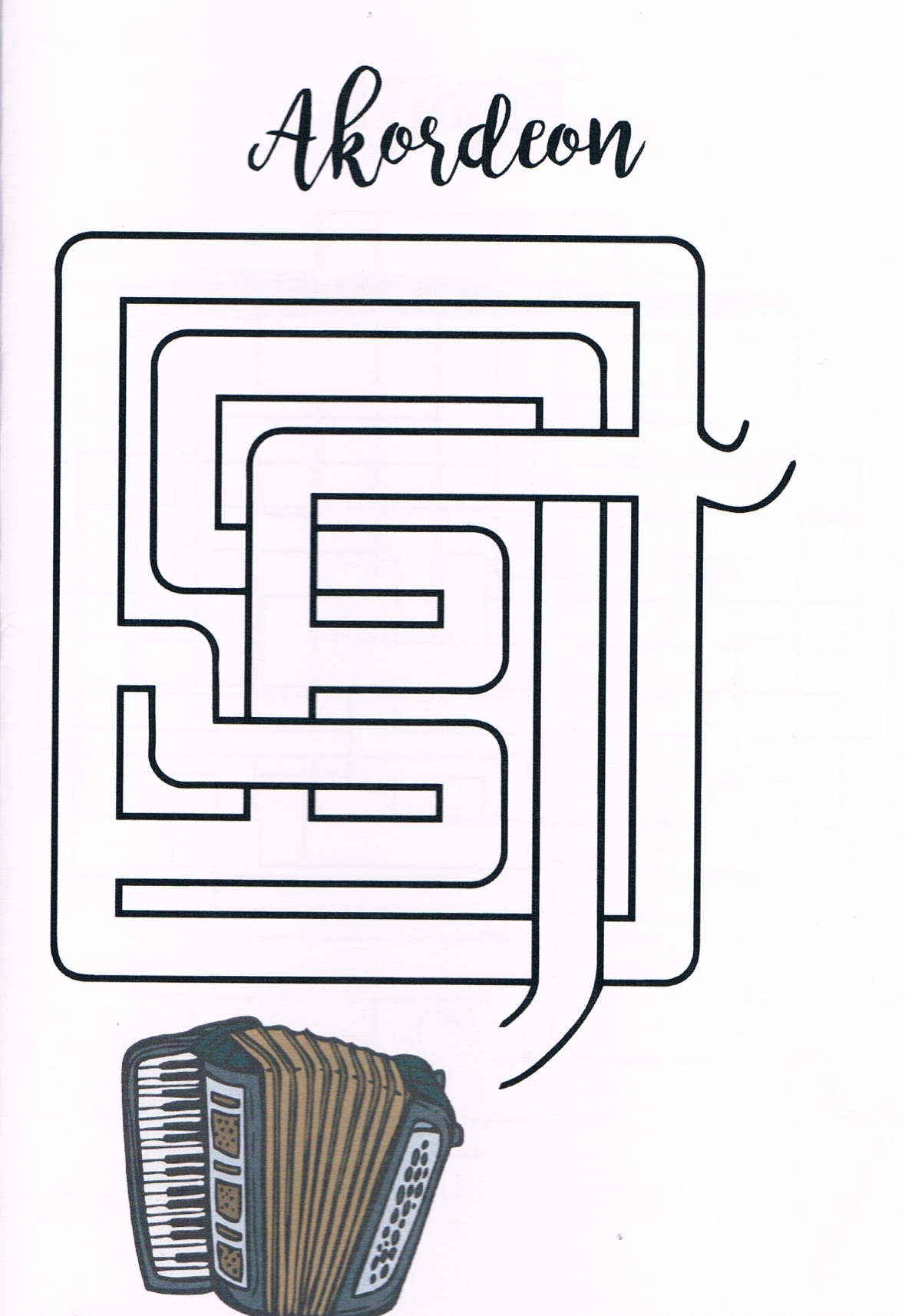 Proszę pokolorować rysunek według instrukcji. UWAGA!  Będzie trzeba trochę policzyć – w każdym polu trzeba sprawdzić ile mieści się ćwierćnut, żeby wiedzieć jakim kolorem pokolorować daną część. Kolorowanka znajduje się na kolejnej stronie.Zdjęcia wykonanych zadań proszę wysłać mi na maila. Pozdrawiam serdecznie!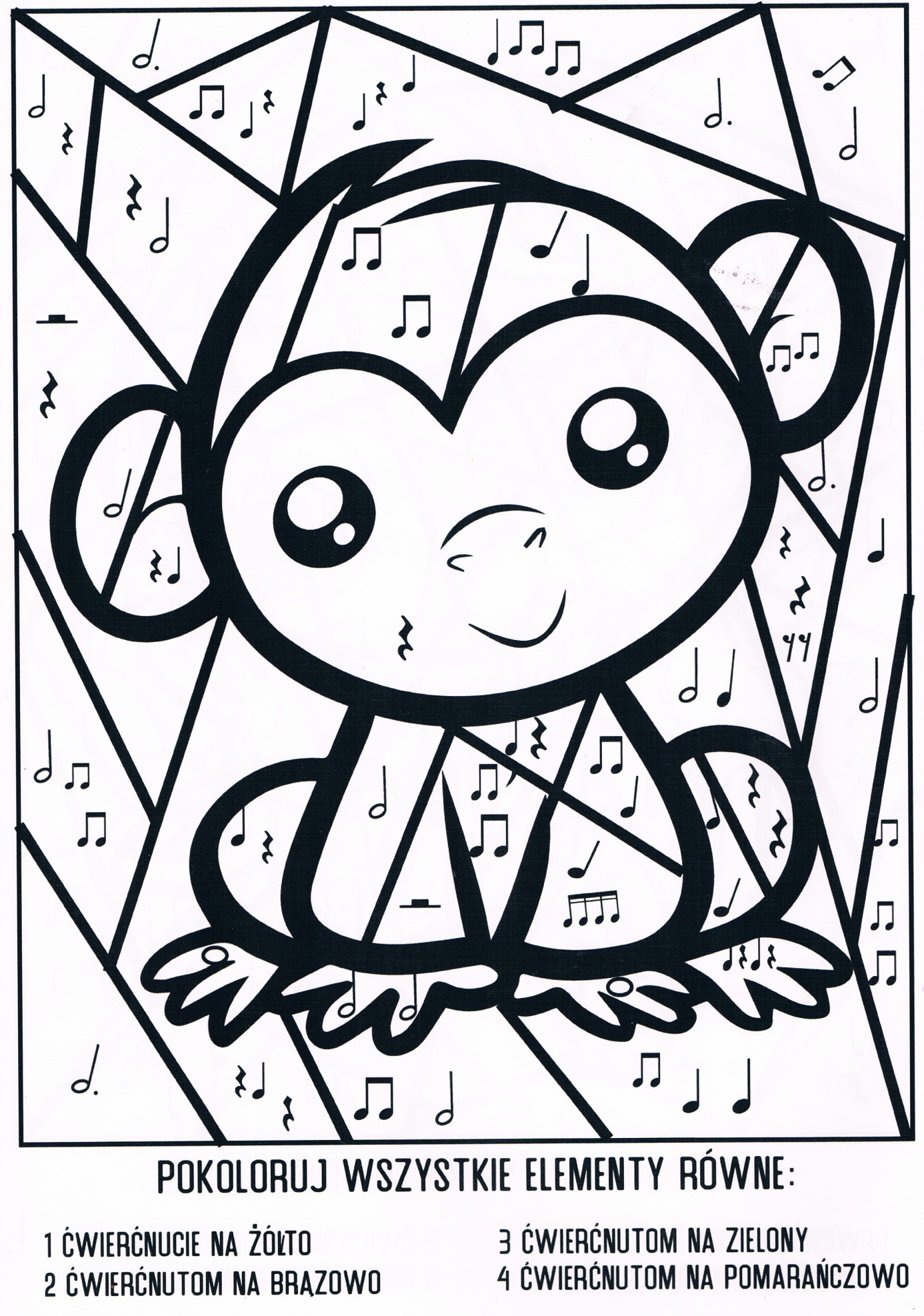 